Отчет о проведении  акции «Безопасность детей – забота взрослых» МБОУ СОШ №5 с.Прикумкое с 11-16.02. 2016г.В  целях  активизации работы по профилактике и предупреждению ДДТТ , с 11.02 по 16.02.16 г была проведена акция «Безопасность детей – забота взрослых».  Проведены следующие мероприятия: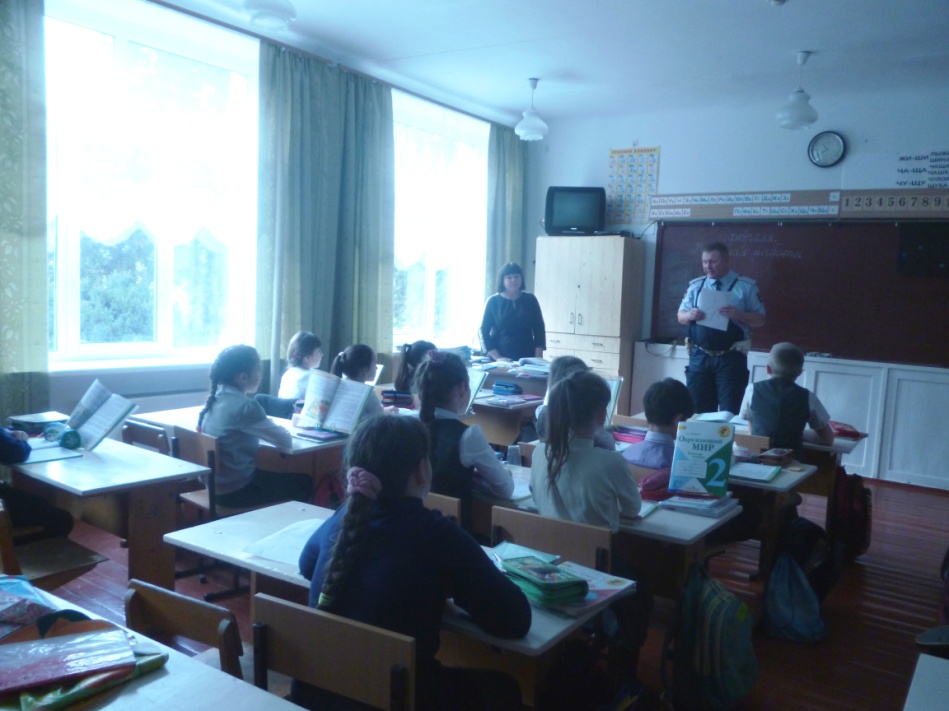 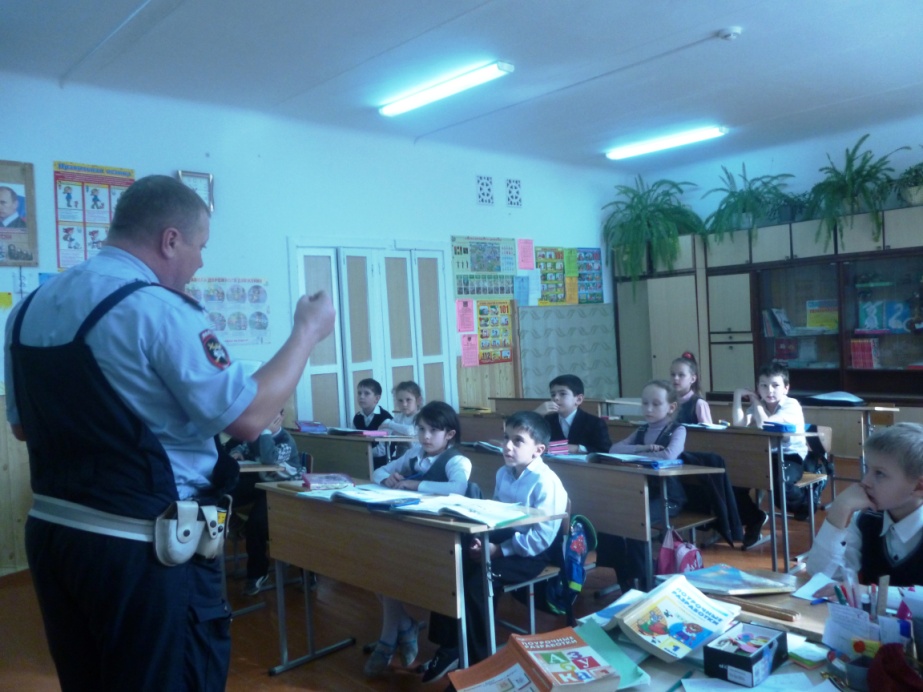 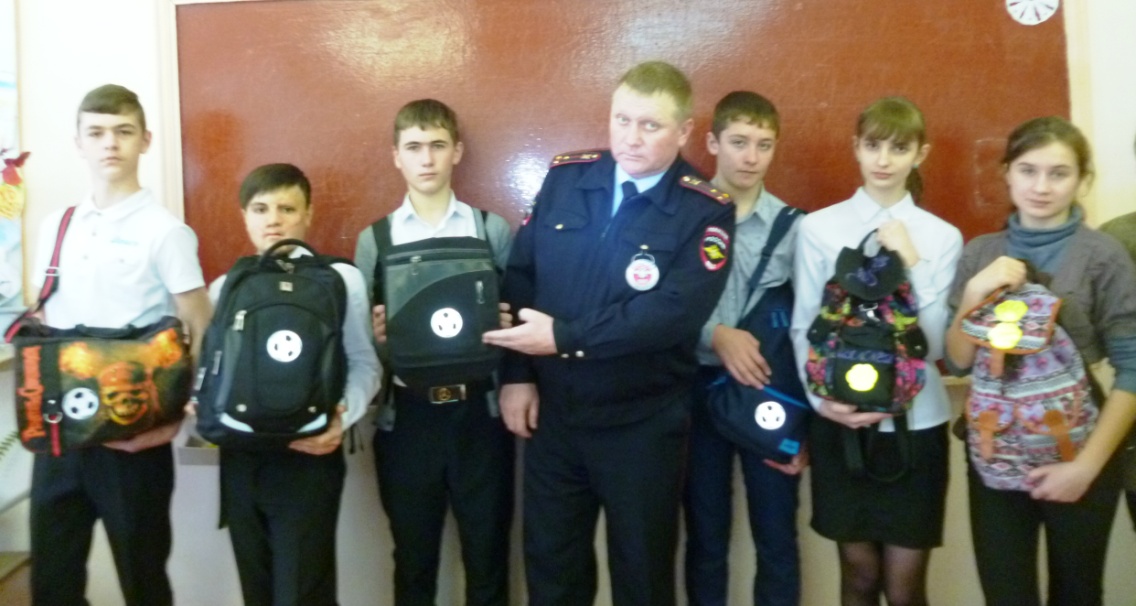 МероприятиеДата, время, место проведенияКлассы,участникиКоличество человек Беседа и инструктаж с классными руководителями об организации и усилении мер по профилактике детского дорожно-транспортного травматизма и безопасности при перевозке учащихся;15 февраляПед.коллектив42чПроведение занятий в рамках реализации интегрированного  курса по изучению ПДД и профилактике ДДТТ. В течение акции1-11кл  573чПроведены «Уроки безопасности», классные часы и беседы  с   учащимися  по профилактике и предупреждению ДТ и ДДТТ.11-16 февраля1-11кл573чПроведены классные родительские собрания по вопросам профилактики и предупреждению ДДТТ и ответственности родителей за нарушения безопасности.11-16 февраля1-11кл292чВстреча с  инспектором ДПС ОГИБДД МВД г.Мин-воды Захарьящевым С.П. и беседа «Правила вождения велосипеда»12 февраля1-2кл75чВстреча с  инспектором ДПС ОГИБДД МВД г.Мин-воды Захарьящевым С.П. и беседа «Светоотражающие элементы на одежде детей12 февраля 7-екл44чПодготовлена подборка методических материалов для классных руководителей и выставка книг по ПДД.11-16 февраля 1-11кл